БТР-Э152В №1 (1957). Бронетранспортер с передним и средним мостом с управляемыми колесами. Колесная формула – 66. Экипаж – 2 чел. Десант – 14 чел. Снаряженная масса – . Полная масса – . Двигатель 6-цил., рядный, карбюраторный. Диаметр цилиндра и ход поршня – 101,6114,3 мм. Рабочий объем – 5560 см3. Мощность – .с. Расход топлива при  – 58,3 л/100 км. База – 2328+. Дорожный просвет – . Длина – . Ширина – . Высота по корпусу – . Шины – 14.00-18. Радиус поворота влево – , вправо – . Максимальная скорость – . Опытный образец.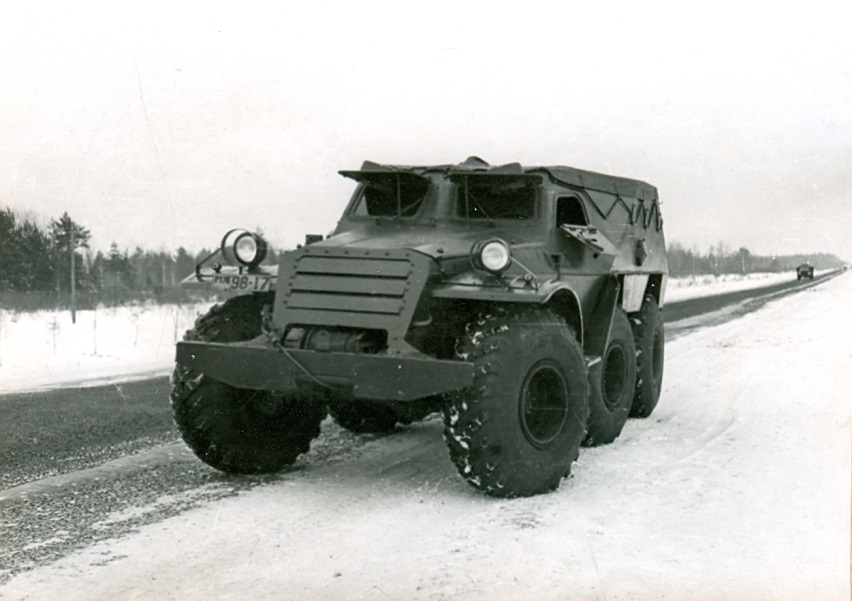 БТР-Э152В №2 (1957). Бронетранспортер с передним и задним мостом с управляемыми колесами. Колесная формула – 66. Экипаж – 2 чел. Десант – 14 чел. Снаряженная масса – . Полная масса – . Двигатель 6-цил., рядный, карбюраторный. Диаметр цилиндра и ход поршня – 101,6114,3 мм. Рабочий объем – 5560 см3. Мощность – .с. Расход топлива при  – 58,3 л/100 км. База – 2328+. Дорожный просвет – . Длина – . Ширина – . Высота по корпусу – . Шины – 14.00-18. Радиус поворота – . Максимальная скорость – . Опытный образец.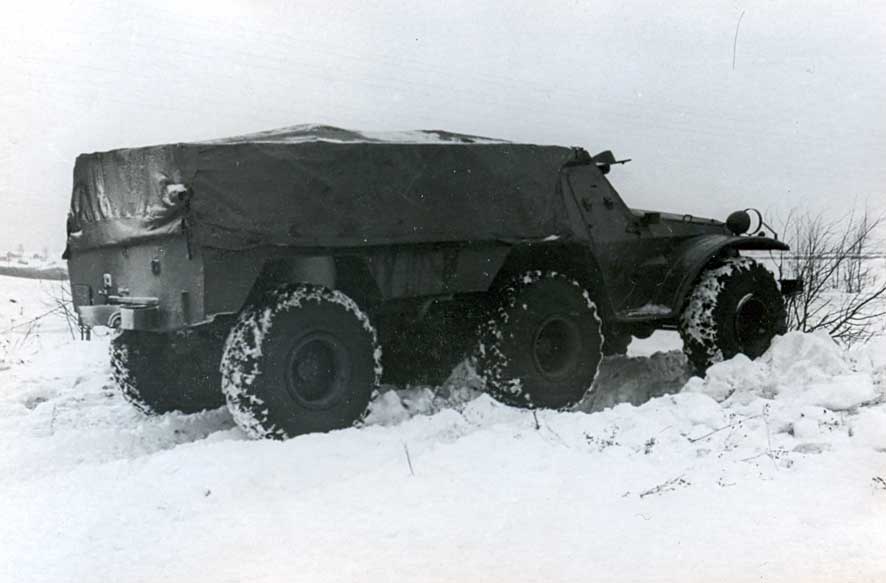 ЗИЛ-153 (1960). Бронетранспортер с передними и задними управляемыми колесами. Колесная формула – 66. Экипаж – 2 чел. Десант – 18 чел. Полная масса – . Двигатель ЗИЛ-375, 8-цил., V-образный, карбюраторный. Мощность – .с. Длина – . Ширина – . Высота по корпусу – . Шины – 16.00-20. Радиус поворота – . Максимальная скорость на шоссе – , на воде – . Опытный образец.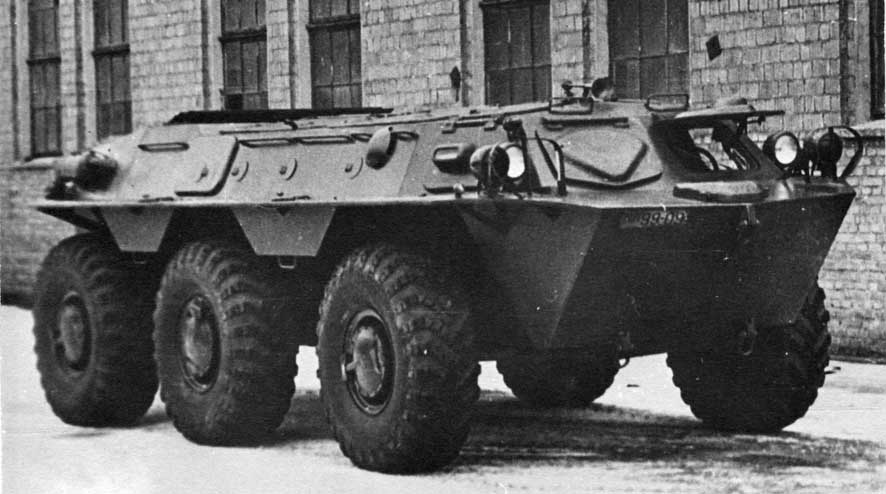 ЗИЛ-157Р (1957). Автомобиль построен в инициативном порядке с целью отработки конструкции рулевого управления с передними и задними управляемыми колесами со встроенными гидроусилителями. Колесная формула – 66. Двигатель 6-цил., рядный, карбюраторный. Мощность – .с. Шины 16.00-20 с регулируемым давлением или арочные 1500840. Макетный образец.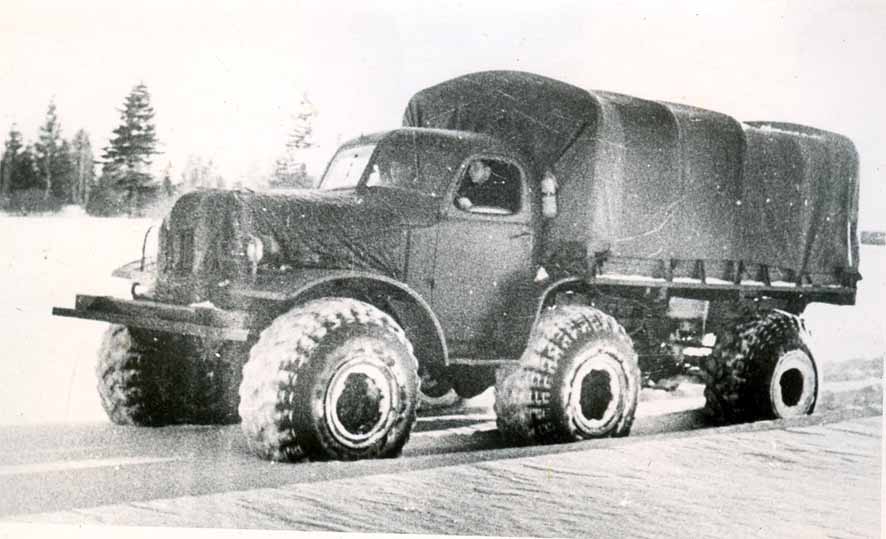 ЗИЛ-136 (1957). Плавающий автомобиль-снегоболотоход. Отличительными чертами этой машины являлись равное расположение осей по базе, управляемые передние и задние колеса, полумостовая схема (один ведущий мост с дифференциалом, от которого крутящий момент через бортовые конические передачи и карданные валы передавался на колеса других осей). Колесная формула – 66. Двигатель – ЗИЛ-110. 8-цил., рядный, карбюраторный. Мощность – .с. Рулевой привод с двумя гидроусилителями. Колеса с уширенным ободом 11.5-23. Шины 16.00-20 с регулируемым давлением или арочные 1500240. Макетный образец.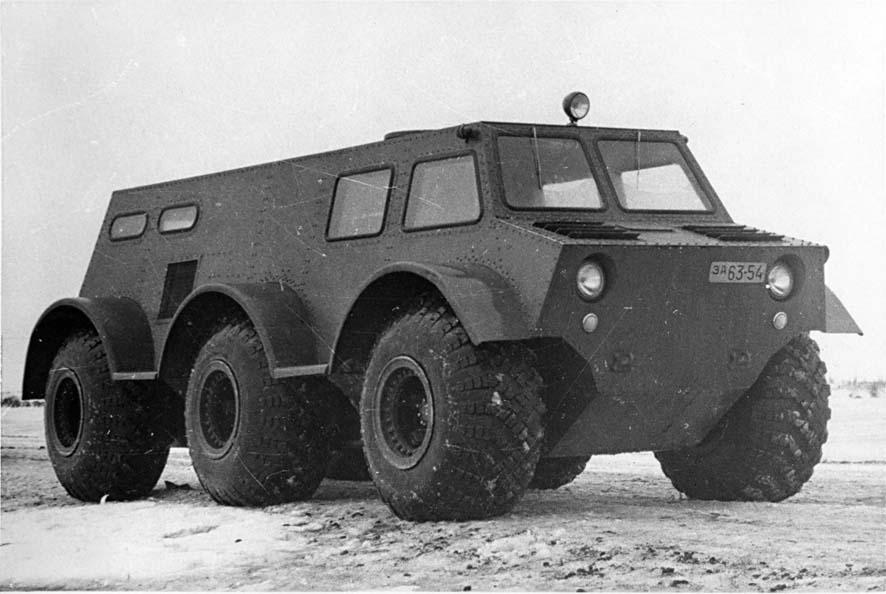 ЗИЛ-132 (1960). Колесная формула – 66. Грузоподъемность –  (по грунту ). Снаряженная масса на шинах 16.00-20 – . Полная масса – . Двигатель ЗИЛ-375. 8-цил., V-обр., карбюраторный. Мощность – .с. Коробка передач ЗИЛ-130. Максимальная скорость – . Макетный образец.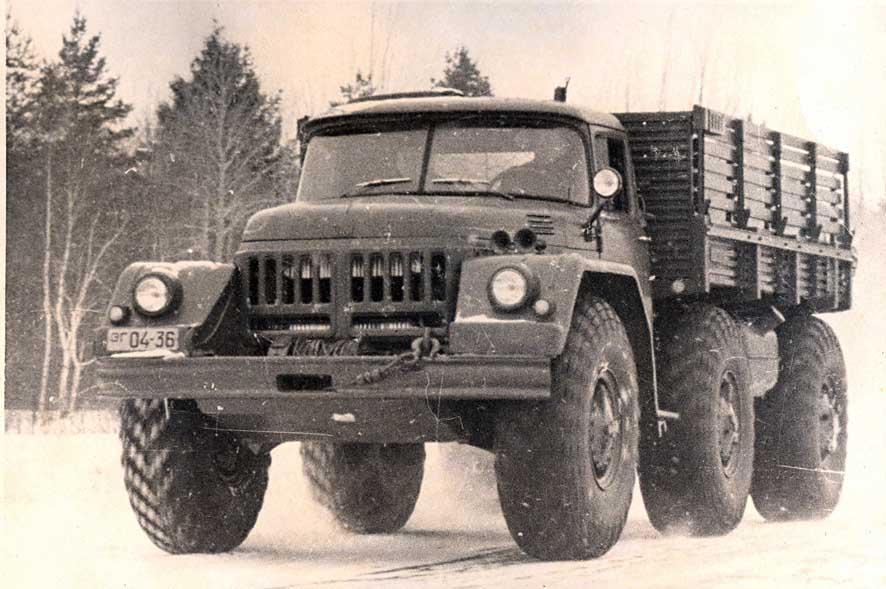 